REPUBLICA DOMINICANA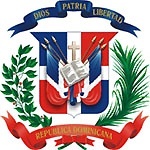 MINISTERIO DE OBRAS PÚBLICAS Y COMUNICACIONES“Año de la Atención Integral  a la Primera Infancia”11 de Noviembre del 2015.-Santo Domingo, Rep. Dom.                                                                                                           Sres: Ciudad.-  Ref: MOPC-CP- 48-2015Adquisición de Insumos de Limpiezas.Distinguidos Señores:Cortésmente, les invitamos a participar del proceso de compra Menor de  referencia. A tal efecto, le anexamos Especificaciones Técnicas con el detalle de los requerimientos.Las Ofertas se recibirán del 11/11/2015 al 18/11/2015 en sobre cerrado. Cualquier información adicional comunicarse con el Departamento de Compras y Contrataciones al tel. 809-565-2811 Ext. 2906 o al e-mail compras@mopc.gob.do.Atentamente,LIC. JUAN CARLOS MEJÍA    Sub-Director de Compras